        8-9 стр     ВСЕСОЮЗНОМУ ЛЕНИНСКОМУ КОММУНИСТИЧЕСКОМУ СОЮЗУ МОЛОДЁЖИ – 100 ЛЕТОБРАЩЕНИЕ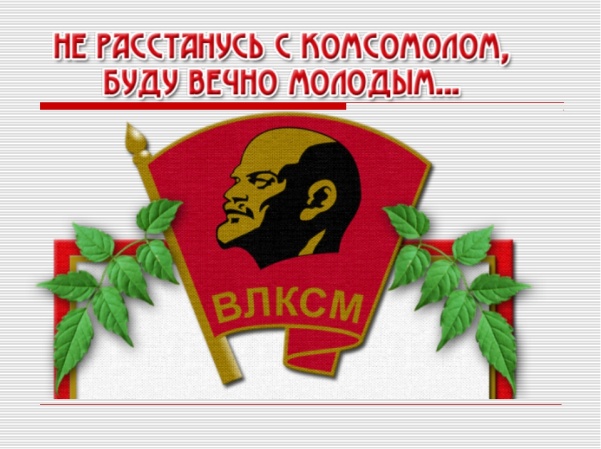 ВЕТЕРАНОВ ТАШТЫПСКОЙ РАЙОННОЙ КОМСОМОЛЬСКОЙ ОРГАНИЗАЦИИ К МОЛОДОМУ ПОКОЛЕНИЮ, ВСЕМ ЖИТЕЛЯМ                  ТАШТЫПСКОГО РАЙОНАДорогие земляки!Мы, ветераны Таштыпской районной комсомольской организации, в день 100-летия создания Всесоюзного Ленинского Коммунистического Союза Молодёжи обращаемся к вам, кому сегодня от 14-ти до 30-ти лет, к вам, кто успел до развальной перестройки познать комсомольскую юность, к вам, наши дорогие земляки, жители Таштыпского района!            Нам, ветеранам комсомола, посчастливилось жить и работать в пору, когда молодые люди не только уверенно смотрели в своё будущее, но и были активными его строителями, созидателями, а если наступали грозные времена, то и  защитниками. ВЛКСМ, как молодёжная организация, зародился с началом борьбы передовых, мыслящих людей за социальную справедливость в обществе, за будущее человеческой цивилизации, общества, страны. Сформировавшиеся стихийно вначале как ячейки в помощь революционному движению в начале ХХ века, к Великому Октябрю 1917 года это были уже сильные и политически активные, но пока разрозненные территориально организации. Но через год, 29 октября (4 ноября) 1918 года на Первом Съезде рабочей и крестьянской молодёжи было заявлено о создании Российского Коммунистического Союза Молодёжи. Для справедливости надо сказать, что молодёжные организации были и у других политических партий и движений, но РКСМ - единственная из всех, была самой массовой и соединённая единой целью - построением социально справедливого общества. Комсомол с первых дней своего создания жил заботами молодого, первого на планете государства трудящихся. Он сыграл решающую роль в ходе Гражданской войны, когда на молодую Страну Советов обрушилась мощь полутора десятков стран капиталистического окружения, увидевших в ней своего могильщика. Комсомольцы, ровесники Павки Корчагина из автобиографической повести Николая Островского «Как закалялась сталь», вместе со своими старшими товарищами лихими кавалерийскими атаками вышвырнули иноземных интервентов туда, откуда они пришли – за моря и океаны, отправив вместе  с ними и тех, кто хотел кровавым террором вернуть самодержавие и эксплуатацию меньшинством большинства. Продолжая отбиваться от нападок внутренних и внешних врагов, комсомол активно включился в восстановление порушенного хозяйства и строительство нового общества. Выполнялся и главный Ленинский наказ: «Учиться, учиться и ещё раз учиться!», ибо только грамотная и профессионально подготовленная молодёжь сможет построить новое, социально справедливое общество. Это было время великих строек и огромной созидательной работы комсомола.  Став после смерти В.И.Ленина Всесоюзным Ленинским Коммунистическим Союзом Молодёжи, комсомол с новой силой, энергией и энтузиазмом включился в строительство нового общества. ДнепроГЭС, Магнитка, Транссиб и другие великие стройки создавались руками и трудолюбием молодых. Тогда же, практически на пустом месте ,был построен комсомолом и свой город – Комсомольск-на-Амуре, по всей стране строились посёлки городки и города, носившие в себе славное имя комсомола. Миллионы комсомольцев откликнулись на призыв партии большевиков строить могущественный Военно-Морской Флот и Военно-Воздушные Силы для защиты от империалистического окружения. В те годы комсомол вместе со страной переживал и героические трудовые будни, и трагические годы репрессий, теряя самых активных и передовых. Но ВЛКСМ, как и вся страна, шёл по новому, неизведанному пути, где ошибки были неизбежны. Между тем, империализм, с зубовным скрежетом наблюдая за стремительным ростом могущества первого в мире государства трудящихся, готовил для него страшную силу – фашизм.   Схватка в Испании была генеральной репетицией. И вот наступил тот страшный июнь 1941 года. Комсомольцы-пограничники первыми встретили гитлеровские полчища, и в первые же часы, дни, недели, а Брестская крепость – и месяцы, показали всему миру, насколько сильна Страна Советов, насколько несгибаем дух патриотизма и любви к Родине советского народа, самой активной частью которого был комсомол. О героизме советского народа и его славного комсомола написано множество книг, снято немало кинофильмов, сложено тысячи песен. Героизм и самопожертвование во имя победы показали Александр Матросов, Зоя Космодемьянская, Николай Гастелло, члены Краснодонской «Молодой гвардии» и  миллионы их известных и безвестных героев-комсомольцев на фронте и в тылу врага, на трудовом фронте, работая  сутками на заводах, полях и фермах. Старшее поколение знает об этом времени не понаслышке. Победа была достигнута огромными жертвами и большими материальными потерями. Вечная слава героям-комсомольцам, отдавшим свою жизнь а честь и независимость Родины!             И вновь комсомол на передовых рубежах по восстановлению народного хозяйства и строительству нового. Целина, создание новых промышленных и сельскохозяйственных предприятий, гидроэлектростанций, атомных станций - стали главной задачей комсомола. А в 1961 году комсомол проложил путь человечеству в космос, покорение Арктики и Антарктиды, БАМ и многое другое. Об этом можно много говорить и писать. Нельзя умолчать и о воспитательной роли комсомола. Молодые люди с 14-ти лет, вступив в ряды ВЛКСМ, уже включались в политическую жизнь страны, были  действующим резервом передовых рядов созидателей нового общества. Они уже определялись с будущей профессией, со своим будущим местом в рядах строителей своего будущего и будущего своей страны. Молодые люди и в мыслях не думали о тех пороках, которые в нынешние времена захлестнули и тянут в пропасть небытия большую часть молодёжи современности. Тогда был чётко определён и государством обеспечен путь: школа - профессиональное высшее или среднее учебное заведение - гарантированное трудоустройство с обеспечение всех условий для труда и быта. Комсомол завершил свою деятельность официально вместе с СССР, в 1991 году, когда внеочередной съезд ВЛКСМ решил, что «политическая и организационная роль ВЛКСМ для молодёжи страны в новых политических и экономических условиях себя исчерпала». Но не все комсомольцы согласились с этим заявлением. Да, политически, с развалом КПСС и уничтожением коммунистической идеологии, комсомол уже не мог работать. Но осталась воспитательная и созидательная стороны жизни самой массовой, самой активной и деятельной молодёжной организации  не только ХХ века, но и вообще в истории человеческой цивилизации.  Именно комсомол был шефом и воспитателем октябрятских и пионерских организаций, которые тоже уничтожили в пылу «демократических преобразований» общества. Их, как и комсомол, уничтожили на взлёте жизненной энергии и творческой созидательной мысли.Но многие из нас остались верными  своей комсомольской юности, и каждый из нас в сердце носит клятву: «Не расстанусь с комсомолом – буду вечно молодым!». Просим прощения за столь продолжительный экскурс в историю комсомола, но деятельность всякого рода политиканов и «копателей» прошлого многое из истории страны и конкретно ВЛКСМ или очернили, или просто вычеркнули. Но зря они старались. Мы всё помним! История Хакасского комсомола, как и история нашей, Таштыпской комсомольской организации, равна истории комсомола страны. Вот только организован комсомол в Хакасии и в нашем районе был из-за Гражданской войны позже – в 1921 году, хотя участие молодёжи в борьбе с интервентами в наших краях была не менее активна. Особенно прославились отряды комсомольцев-ЧОНовцев в борьбе с недобитками колчаковских  войск и разномастными бандами. Наша молодёжь воевала, строила вместе со страной. Среди наших земляков  в районе трое Героев Советского Союза, тысячи орденоносцев боевого и трудового фронта. На счету нашего комсомола Абазинский рудник, который был Всесоюзной стройкой, трудовое участие в строительстве Красноярской, Саяно-Шушенской, Майнской ГЭС, других крупнейших предприятий страны и Хакасии, а в районе строили и развивали лесодобывающие и перерабатывающие предприятия, сельское хозяйство и многие другие. Ни одна стройка не обходилась без энергичных и трудолюбивых молодых рук комсомола. Об этом накануне и в дни празднования 100-летия ВЛКСМ много рассказано в печатных и электронных СМИ ветеранами комсомола и объективными историками.Мы, ветераны комсомола, вправе сказать друг другу:«Это наша судьба! Это наша с тобой биография!». Но сегодня, в день 100-летия ВЛКСМ – Созидателя, Воина, Воспитателя, мы, его ветераны, обращаемся к молодёжи, всем жителям Таштыпского района с величайшей тревогой и озабоченностью за наше будущее, за будущее страны, республики, района. Тревожит то, что нынешнее поколение молодых людей, по сути, брошенное на самовыживание «демократическим» государством, в большинстве утратило во многом жизненные ориентиры, поддалось оголтелой пропаганде «красивой» жизни за счёт других, поклонению «золотому» заграничному идолу, впало в употребление наркотиков и поддалось многим порокам Запада, с помощью которого пытаются нынешние «вожди» молодёжи подчинить себе молодёжь страны с таким славным прошлым. На это направлены все виды СМИ, вся так называемая культурная деятельность. Да что говорить – все вы  всё видите своими глазами, а некоторые стали вольными или невольными участниками и даже жертвами этого гнусного процесса. Мы призываем молодых людей остановиться,  а представителей старшего поколения  – помочь молодым,  жизненно неопытным душам молодёжи переосмыслить действительность и направить свои молодые силы и энергию не на разрушительные, навязываемые западные ценности, а на созидательные, основанные на великом героическом и трудовом прошло  старшего поколения, как ныне живущих, так и уже ушедших в историю. Это жизненно необходимо, ибо это будущее страны, будущее наших ныне живущих детей и внуков, будущее наших и их потомков, а по большому счёту - будущее всей человеческой цивилизации. Время вновь нам бросило вызов и мы должны, как и во времена своей комсомольской юности,  дать ему достойный ответ. А он может быть только один – Победа над силами, которые тянут наше будущее, нашу молодёжь, наших потомков в пропасть небытия, бесчеловечности и, в конечном счёте, к гибели цивилизации. Завершая наше обращение, мы надеемся быть услышанными и понятыми не только на словах, но и на конкретных делах. Сердечно, горячо, энергично, задорно и весело, от души, по-комсомольски поздравляем всех, кто имел счастье быть в рядах ВЛКСМ, со столетием Всесоюзного Ленинского Коммунистического Союза Молодёжи, славная история которого отмечена  высшими орденами Родины, и который живёт в сердце каждого ветерана комсомола! Всем здоровья, жизненной энергии и комсомольского оптимизма и задора!                                      Да здравствует комсомол!Ветераны Таштыпской районной  комсомольской организации.29 октября 2018 года